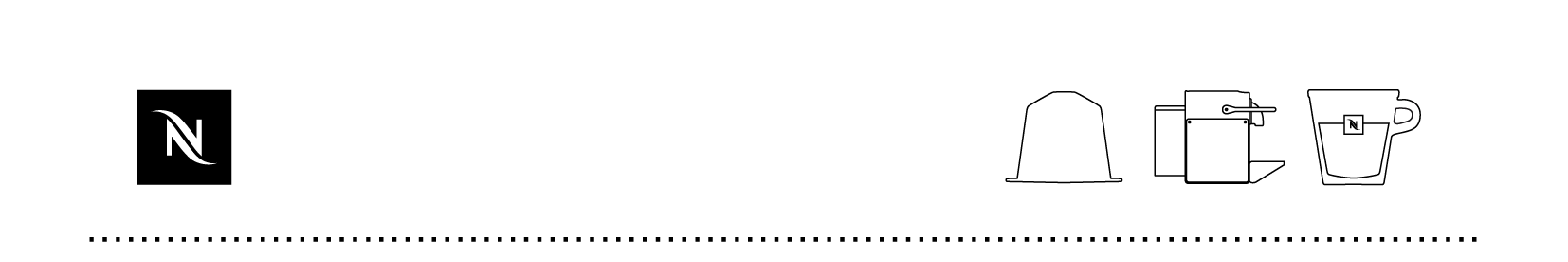 Informations supplémentaires :                               Sous embargo jusqu’au 17 mai
Nespresso, le choix pour l’aluminium recyclable à 100% 
Tous les avantages de l'aluminium
Pourquoi l'aluminium ? Pour permettre de préserver la qualité de ses Grands Crus. Nespresso a fait le choix de ce matériau qui protège le café moulu contre la lumière et l'humidité. Il assure fraîcheur et qualité, pour permettre un résultat en tasse parfait. En outre, l'aluminium est un matériau entièrement et indéfiniment recyclable qui conserve toutes ses propriétés lors du processus de recyclage. Autre avantage : grâce au recyclage de l'aluminium, Nespresso économise pas moins de 95 % de l'énergie nécessaire à la production primaire d'aluminium. Enfin, le faible poids de ce matériau permet de limiter l’impact carbone lors du transport.  Un vaste réseau de recyclage 
Avec le projet AluCycleTM, Nespresso offre aux clients de 35 pays différentes solutions afin de recycler leurs capsules usagées. Ils peuvent les remettre dans un sac de recyclage spécialement conçu à cet effet, au livreur lors de la livraison de leurs capsules, les déposer dans un point de collecte ou dans une des boutiques Nespresso.Depuis 2009, Nespresso dispose par ailleurs de sa propre ligne de recyclage de capsules pour la Belgique et le Luxembourg, grâce à sa collaboration avec Remondis, située dans la commune néerlandaise de Lichtenvoorde. Durant le processus de recyclage, le marc de café et l'aluminium. On fait fermenter le marc de café, afin de produire du biogaz qui, à son tour, est transformé en bioélectricité. Le résidu de café, qui conserve une haute valeur nutritive, sert ensuite à améliorer le compost. L'aluminium recyclé est quant à lui utilisé pour fabriquer de nouveaux produits: pas moins de 75 % du matériel en aluminium créé à ce jour sert toujours, sous la forme de pièces de rechange pour les voitures et les ordinateurs, d'ustensiles de cuisine, de boîtes de conserve et même de couteaux suisses !
Nespresso et le recyclage : quelques chiffresDéjà en 1991, Nespresso débutait le recyclage de ses capsules en aluminium par une première initiative en Suisse. En Belgique et au Luxembourg, Nespresso dispose actuellement de 1 000 points de collecte pour les capsules usagées. Depuis 2010, nos clients peuvent également remettre leur sac de recyclage au livreur lors d’une commande. Dans 20 pays, les amateurs de café peuvent recourir à une application pour iPhone, iPad et Android pour trouver le point de collecte le plus proche afin de déposer leurs capsules usagées. Fin 2015, Nespresso est parvenue, via plus de 100 000 points de collecte, à atteindre une capacité de recyclage des capsules vendues de plus de 86 % dans 39 pays. Prochaine étape : atteindre, à l'instar du marché belge, une capacité de 100 % dans tous les pays où la société Nespresso est présente. Également au niveau du B2B, Nespresso mise entièrement sur la durabilité dans le Belux. Nespresso offre très concrètement les possibilités de recyclage suivantes dans le Belux : pour une consommation de moins de 3 000 capsules par mois, on utilise les sacs de recyclage verts que l'on transmet au coursier lors de la prochaine livraison ou que l'on dépose dans l'un des nombreux points de collecte ; pour une consommation variant entre 3 000 et 4 000 capsules par mois, on conseille l'utilisation des sacs de recyclage, mais on peut également avoir recours à un conteneur d'une capacité de 120 l ; pour une consommation de plus de 4 000 capsules par mois, on prévoit 1 ou 2 conteneurs (d'une capacité de 240 l). Les conteneurs sont remplacés tous les 2 mois, et uniquement lorsqu'ils sont entièrement remplis afin d'éviter tout transport inutile. Par ailleurs, on encourage les employés à recycler, sur leur lieu de travail, leurs capsules consommées à leur domicile À propos de la « Positive Cup » de Nespresso  
Depuis 2003, Nespresso, le pionnier du café portionné, soutient les cultivateurs de café en collaboration avec l'organisation environnementale Rainforest Alliance, via le programme AAA Sustainable QualityTM dans le domaine de la gestion de l'eau et du sol et de la biodiversité afin de veiller sur les conditions sociales et la productivité, la qualité et la durabilité. Son objectif : produire du café entièrement certifié AAA d'ici 2020. Le projet de planter, d'ici 2020, pas moins de 5 millions d'arbres dans les régions où l'on cultive du café AAA fait également partie de la vision écologique de la société. Pour en savoir plus sur Nespresso et sur ses projets de recyclage, veuillez consulter ce lien :
www.nestle-nespresso.com/sustainability/the-positive-cup/aluminium